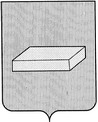 ГОРОДСКАЯ ДУМА ГОРОДСКОГО ОКРУГА ШУЯР Е Ш Е Н И Е		от 27 ноября 2014 года				№ 235Об утверждении состава Комиссии по делам несовершеннолетних и защите их прав в городском округе Шуя	В соответствии с Законом Ивановской области от 09.01.2007 № 1-ОЗ (в редакции Законов Ивановской области от 24.04.2008 № 11-ОЗ, от 30.12.2009 № 183-ОЗ, от 02.11.2010 № 120-ОЗ, от 10.04.2012 № 21-ОЗ, от09.12.2013 № 97-ОЗ, от 02.07.2014 № 54-ОЗ) «О комиссиях по делам несовершеннолетних и защите их прав в Ивановской области», городская Дума Р Е Ш И Л А:1.Утвердить  состав Комиссии по делам несовершеннолетних и защите их прав в городском округе Шуя (Приложение).2.Настоящее решение вступает в силу с момента официального опубликования.ГЛАВА ГОРОДСКОГО ОКРУГА ШУЯ                                                   Т. Ю. АЛЕКСЕЕВА_____________  2014 г.